ONLINE_OFFENE KLASSE, 20 Mai 2022, ein paar feine Hatha-YogaÜbungen...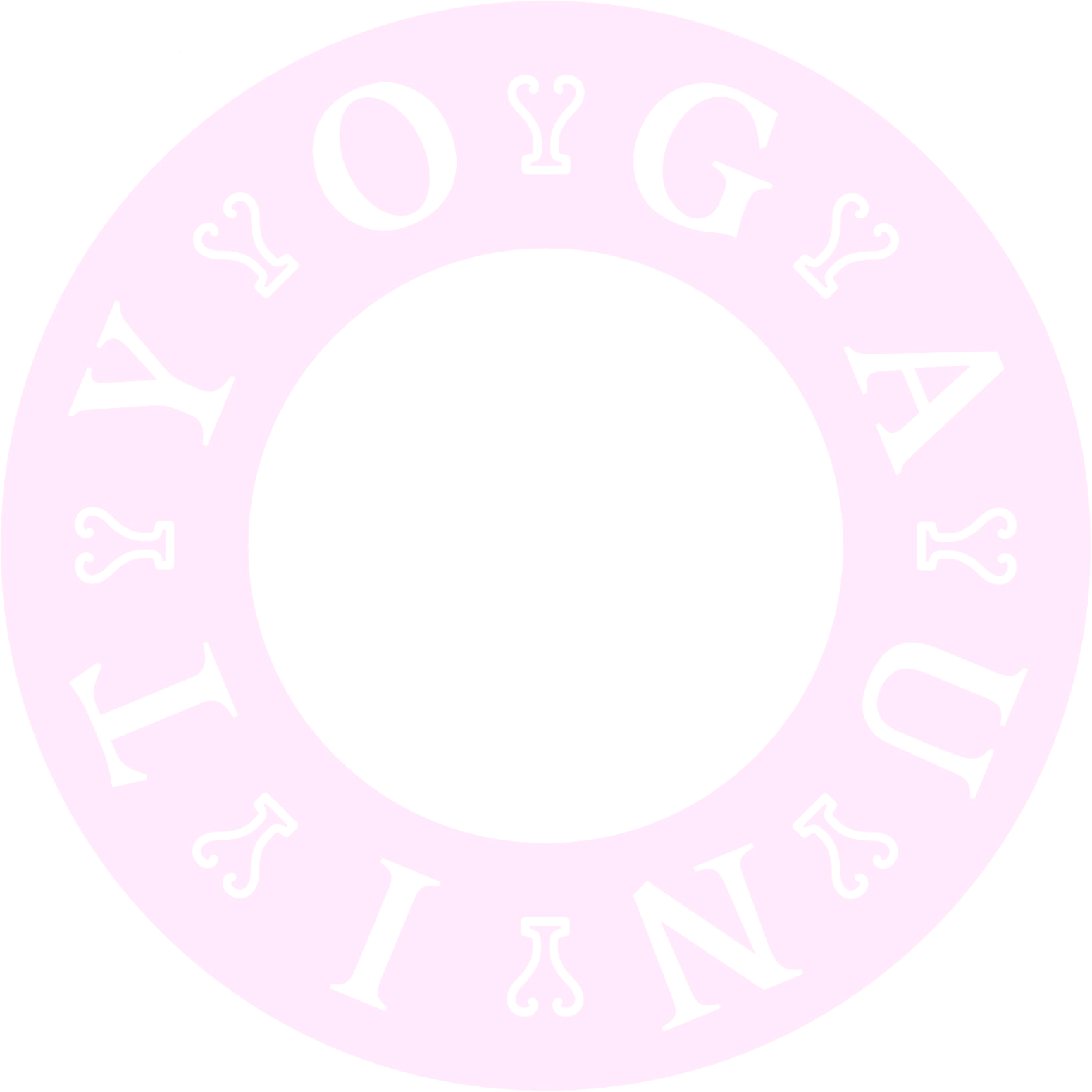 BandAnfangsentspannung - liegende Beinrückseitendehnung, mit BandDas Boot, in Rückenlage, mit aufgestellten Füßen den OK Richtung Knie heben und nach vorn ziehen – die Arme auf Oberschenkelhöhe haltenDann die Beine anheben, Unterschekel parallel zum Boden, bitteAus dem Stocksitz in die Schiefe Ebene, Finger zeigen nach hinten, Gesäß mit gestreckten Beinen anheben, Kopf in den Nacken und zum Brustbein bewegen... Pfeil und Boden im Sitzen, einen Fuß auf Schulterhöhe am Körper vorbei ziehen, den anderen Fuß greifen, dieses Bein am Boden entlang nach vorne strecken... beide SeitenSeitstütze, auf dem Unterarm oder der Hand... Füße übereinander oder hintereinander stellen, seitl. wie ein Brett das Becken heben. Auf die Linie der WS und den Kopf achten – beide SeitenGeht auch mit einem Knie am Boden...Katze/Kuh, in einer Welle durch die WS, VierfüsslerstandBrustkorb separat kreisenBecken separat kreisenKaninchen, Kopf mit dem Scheitel am Boden, das Gesäß heben,Die Fersen sind gegriffen die Hände greifen hinter dem Rücken – Arme strecken und zur Decke heben...Matsyasana – Halber DrehsitzDelfin, Unterarmstand, Gesäß angehoben, die Zehen aufgestellt, Beine gestreckt, die Schultern nach vorn über die Hände schieben, die Nase zieht Richtung Boden und wieder zurück, 5xStellung des KindesEinen Fuß auf Schulterhöhe nach vorn stellen, Unterarme auf dem Boden – der tief gebeugte Krieger...In die Drehung kommen, indem ein Arm unter dem vorderen Bein durchgreift und den anderen Arm über den Rücken zu fassen versucht – evtl. das Band verwenden...jetzt die obere Schulter zur Decke aufdrehenAdler im Stehen, Arme und Beine umeinanderwickeln und so weit aufrichten, wie es geht...Endentspannung